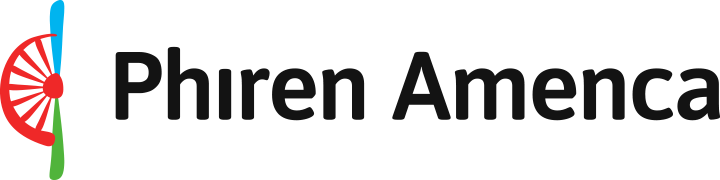 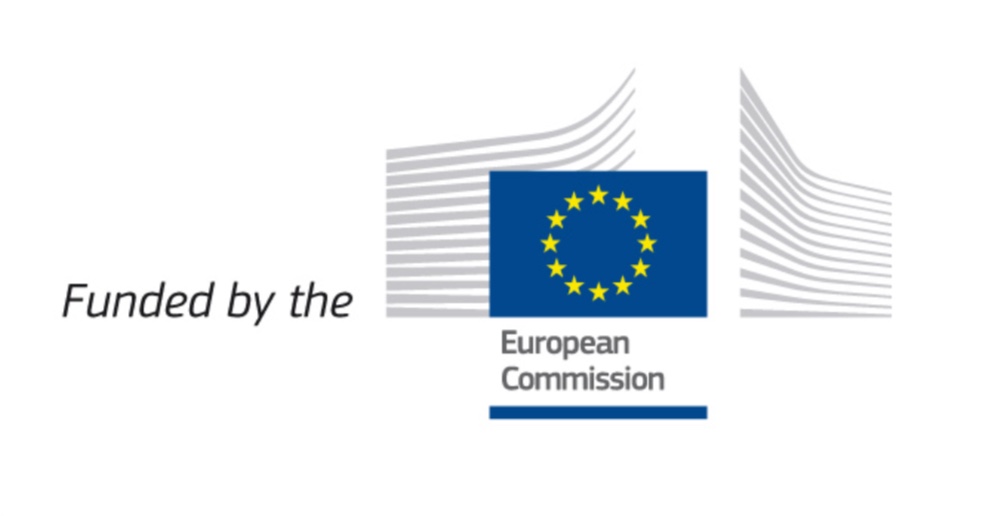 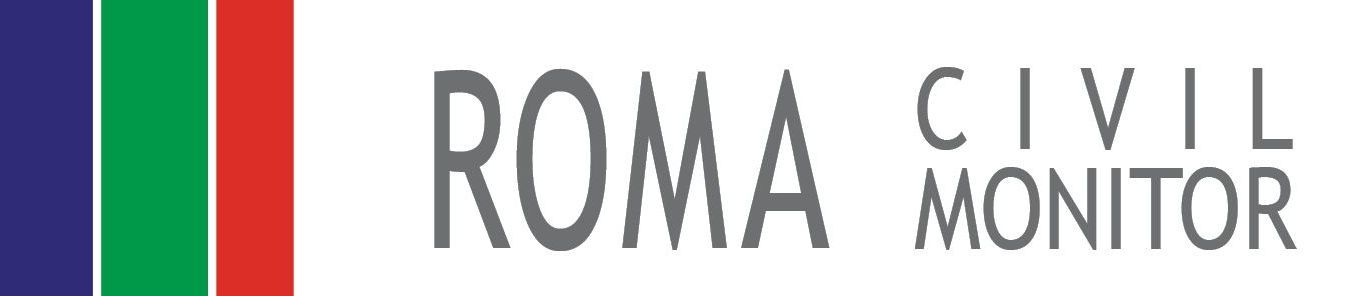 Aanvraagformulier voor leden van nationale burgercoalitiesvoor de Roma-burgermonitor 2021-2025 voorBelgië, Nederland en LuxemburgHet initiatief "Roma Civil Monitor 2021-2025", met als volledige titel "Voorbereidende actie - Roma Civil Monitoring - Versterking van de capaciteit en de betrokkenheid van het maatschappelijk middenveld van Roma en pro-Roma bij de monitoring en beoordeling van het beleid", wordt uitgevoerd door een consortium onder leiding van het Democracy Institute van de Central European University (DI/CEU), en met inbegrip van European Roma Grassroots Organisations Netrowk (ERGO-netwerk), Fundatión Secretariado Gitano (FSG) en European Roma Rights Centre (ERRC), in het kader van een dienstencontract met het directoraat-generaal Justitie en consumenten (DG Just) van de Europese Commissie.Contactpersoon voor België, Nederland en Luxemburg: Atanas Stoyanov, e-mail: nasko@phirenamenca.eu1. Identificatie van het lid van de coalitie2. Contactpersoon (indien het lid van de coalitie organisatie is)3. Activiteiten, ervaringen en vaardigheden van de leden van de maatschappelijke coalitie4. Informatie over het lid van de coalitie van de civiele samenleving (indien organisatie)Type actor in de burgermaatschappij (NGO, individu of andere actor)1.1. Naam 1.2. Land1.3. AdresStad: Stad: Straat, Nee: Straat, Nee: Straat, Nee: Postcode: Postcode: 1.4. Website1.5. Naam en titel van de leider (indien organisatie)Mevrouw/de heer: Voornaam: Voornaam: Familienaam: Familienaam: Familienaam: Titel: 1.6. E-mail1.7. TelefoonVaste lijn: Vaste lijn: Vaste lijn: Vaste lijn: Mobiel: Mobiel: Mobiel: 1.8. Gesproken talen2.1. Naam en functie Mevrouw/de heer: Voornaam: Familienaam: Familienaam: Positie in de NGO: 2.2. E-mail2.3. Telefoon Vaste lijn:      Vaste lijn:      Vaste lijn:      Mobiel:      Mobiel:      2.4. Gesproken talen3.1. Algemene beschrijving van de activiteiten (4-6 zinnen)3.2. Activiteiten voor gelijkheid, integratie en participatie van de Roma op nationaal en lokaal niveau(4-6 zinnen)3.3. Geef aan op welke thematische gebieden en horizontale vraagstukken de actor relevante ervaring heeft en beschrijf de specifieke activiteiten op deze gebieden en vraagstukken (1-2 zinnen voor elk relevant gebied of onderwerp) Bestuur:   ja  geenAlstublieft, specificeer:      3.3. Geef aan op welke thematische gebieden en horizontale vraagstukken de actor relevante ervaring heeft en beschrijf de specifieke activiteiten op deze gebieden en vraagstukken (1-2 zinnen voor elk relevant gebied of onderwerp) Onderwijs:  ja  neeAlstublieft, specificeer:      3.3. Geef aan op welke thematische gebieden en horizontale vraagstukken de actor relevante ervaring heeft en beschrijf de specifieke activiteiten op deze gebieden en vraagstukken (1-2 zinnen voor elk relevant gebied of onderwerp) Werkgelegenheid:  ja  neeAlstublieft, specificeer:      3.3. Geef aan op welke thematische gebieden en horizontale vraagstukken de actor relevante ervaring heeft en beschrijf de specifieke activiteiten op deze gebieden en vraagstukken (1-2 zinnen voor elk relevant gebied of onderwerp) Gezondheid:  ja  neeAlstublieft, specificeer:      3.3. Geef aan op welke thematische gebieden en horizontale vraagstukken de actor relevante ervaring heeft en beschrijf de specifieke activiteiten op deze gebieden en vraagstukken (1-2 zinnen voor elk relevant gebied of onderwerp) Huisvesting:  ja  neeAlstublieft, specificeer:      3.3. Geef aan op welke thematische gebieden en horizontale vraagstukken de actor relevante ervaring heeft en beschrijf de specifieke activiteiten op deze gebieden en vraagstukken (1-2 zinnen voor elk relevant gebied of onderwerp) Armoedebestrijding:  ja  neeAlstublieft, specificeer:      3.3. Geef aan op welke thematische gebieden en horizontale vraagstukken de actor relevante ervaring heeft en beschrijf de specifieke activiteiten op deze gebieden en vraagstukken (1-2 zinnen voor elk relevant gebied of onderwerp) Sociale diensten:  ja  neeAlstublieft, specificeer:      3.3. Geef aan op welke thematische gebieden en horizontale vraagstukken de actor relevante ervaring heeft en beschrijf de specifieke activiteiten op deze gebieden en vraagstukken (1-2 zinnen voor elk relevant gebied of onderwerp) Anti-discriminatie:  ja  neeAlstublieft, specificeer:      3.3. Geef aan op welke thematische gebieden en horizontale vraagstukken de actor relevante ervaring heeft en beschrijf de specifieke activiteiten op deze gebieden en vraagstukken (1-2 zinnen voor elk relevant gebied of onderwerp) Het aanpakken van zigeunerhaat:  ja  neeAlstublieft, specificeer:      3.3. Geef aan op welke thematische gebieden en horizontale vraagstukken de actor relevante ervaring heeft en beschrijf de specifieke activiteiten op deze gebieden en vraagstukken (1-2 zinnen voor elk relevant gebied of onderwerp) Deelname van Roma:  ja  neeAlstublieft, specificeer:      3.3. Geef aan op welke thematische gebieden en horizontale vraagstukken de actor relevante ervaring heeft en beschrijf de specifieke activiteiten op deze gebieden en vraagstukken (1-2 zinnen voor elk relevant gebied of onderwerp) Gelijkheid van mannen en vrouwen:  ja  neeAlstublieft, specificeer:      3.3. Geef aan op welke thematische gebieden en horizontale vraagstukken de actor relevante ervaring heeft en beschrijf de specifieke activiteiten op deze gebieden en vraagstukken (1-2 zinnen voor elk relevant gebied of onderwerp) Elk ander gebied van gelijkheid en integratie van de Roma:  ja  neeAlstublieft, specificeer:      3.4. Beschrijving van de plaats(en) waar de actor werkt (2-4 zinnen)3.5. Ervaring met beleidsmonitoring (2-4 zinnen)3.7. Ervaring met beleidsbeïnvloeding (2-4 zinnen) 3.8. Eerdere samenwerking met andere actoren uit het Roma- en pro-Roma-middenveld (2-4 zinnen)4.1. Jaar van oprichting4.2. Bestuursorgaan en beheer (4-8 zinnen) 4.3. Rol van de Roma in bestuursorgaan, directie en personeel (2-4 zinnen) 4.4. Aantal werknemers (in voltijdequivalenten)4.5, Jaarlijkse begroting in EUR2019: 2019: 2019: 2020: 2020: 2020: 4.6. Ruw aandeel van de bronnen van de laatste jaarlijkse begroting in %Kosten voor de leden: Subsidies van particuliere donoren: Subsidies uit de nationale begroting: Subsidies uit de nationale begroting: Subsidies uit EU-fondsen of EER-fondsen: Andere (gelieve te specificeren): 4.7. Informatie die van belang is voor de erkenning van de organisatie, bv. partnerschappen met actoren uit het maatschappelijk middenveld, verwijzingen door academische of internationale actoren naar haar acties, zichtbaarheid van acties en standpunten in de media, enz.